New Deal Political CartoonsCartoon #1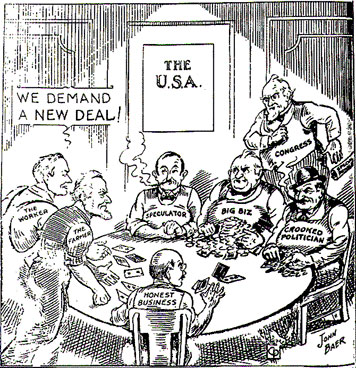 Cartoon #2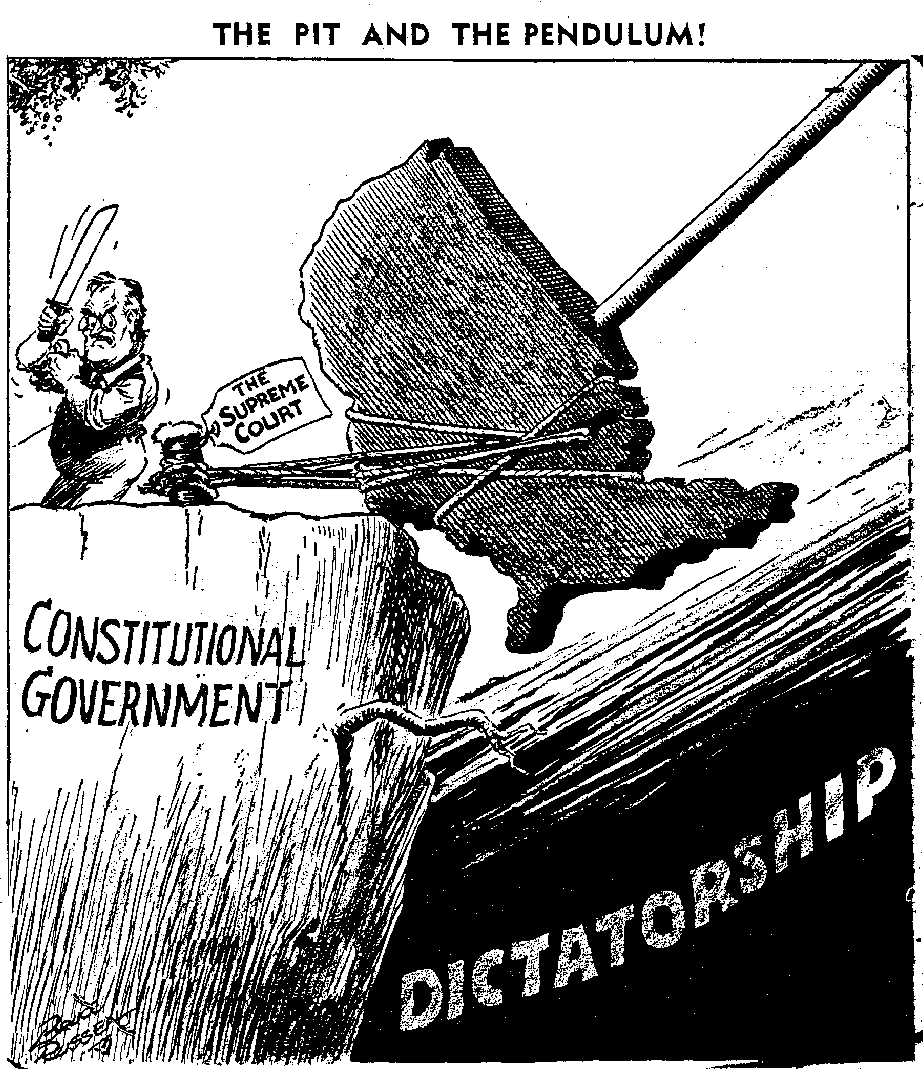 Cartoon #3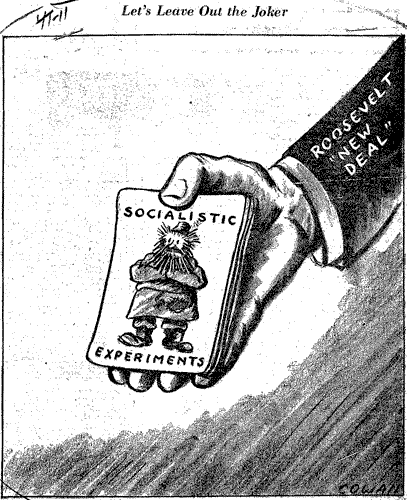 